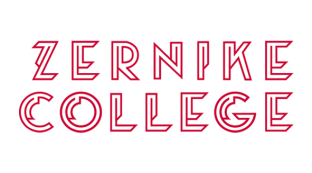 Extra opdrachten Stepping Stones: Grammar ch. 6Conjunctions - Voegwoorden1. Cross out	◊Lees de zinnen. Welk woord ontbreekt?Kies steeds uit de woorden tussen haakjes.I didn’t like the man __________he was nice to me. (although / because / as)He didn’t study for the test__________ he failed. (so / That’s why / because)You can take it__________ leave it! (but / so / or)Tim couldn’t stay over at Peter’s __________Sue had been allowed a sleep-over. (although / because / since)Carl fancies her__________ he never shows it. (although / because / That’s why)You can’t do this job__________ it is too difficult. (as / so / and)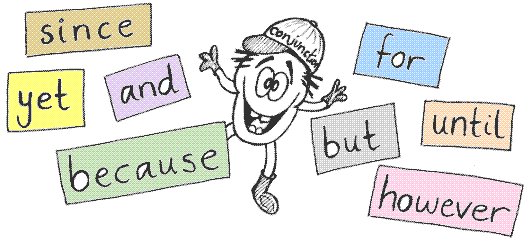 2. Fill in	◊◊Fill inLees het gesprek tussen Didi and Tyler en vul het juiste voegwoord in.: 		Hi, Didi. Hey, what’s the matter? Why are you crying?Didi: 		I’m crying [1]__________ I had a fight with my best friend.: 		Why did you fight?Didi: 	Well, I’m in love with this boy and she kept on teasing me with that. She kept on teasing for [2]__________ long I got angry and hit her.: 		How did she react?Didi: 	She was very angry. She said I could [3]__________ tell her to stop and walk away, [4]__________ that I didn’t have the right to hit her.: 		And do you think she’s right about that?Didi: 		Yes, I do. [5]__________ I’m crying now. I’m so sorry I hit her,[6]__________ I’m still angry, too.: 		But what is it you’re angry about?Didi: 		Well, she wanted to tell this boy I’m in love with him.: 		What’s the problem then?Didi: 		I don’t want him to know.: 	So, you’re in love with this boy, [7]__________ you don’t want him to know? That’s strange. You’d better tell him, [8]__________ you can see if he fancies you, too.Didi: 		Do you think so?: 		Yes, of course. It’s no use waiting for him to come up to you.Didi: 		Yes, but the boy…: 		What?Didi: 		Ehm…, well…: 		Yes?Didi: 		It’s you!: 		Oh...◊◊◊3. Fill inFill in the missing conjunctionsAdjectives & adverbs – Bijvoeglijke naamwoorden en bijwoorden1. Fill in	◊Vul de juiste vorm in van de woorden tussen haakjes.She sings (beautiful)__________.The children are playing (happy) __________.My dad always drives too (fast) in his car__________.You play the piano (good) __________.He was shouting (terrible) __________.She can play the drums (wonderful) __________.2. Cross out	◊◊Cross out what’s wrongLees het onderstaande dagboekfragment en streep door wat fout is.3. Cross out	◊◊Cross out what’s wrongStreep de foute vorm van de woorden tussen haakjes door en zet de juiste vorm in de briefkaart. Kies steeds uit het bijvoeglijke naamwoord en het bijwoord.4. Fill in	◊◊◊Fill in the correct forms>Why are you laughing so [1]__________ (loud). <Someone told me a really [2]__________ (funny) story. >Let’s hear it then. I always like a [3]__________ (good) story.<You know that Sarah is always acting so [4]__________ (childish), don’t you?>Yes, she always behaves [5]__________ (stupid). Well, yesterday she did it again. You see, Melanie sings really [6]__________ (good) and Sarah can’t stand it. So while Melanie was singing, Sarah started yelling really [7]__________ (hard). Melanie’s dog didn’t like that though. Melanie’s got a [8]__________ (huge) dog, you know. He came after Sarah. Sarah had to run away really [9]__________ (fast). You should have seen her. She was so scared. It was really funny. <I wish I’d been there to see Melanie’s face. That must have been a [10]__________ (fantastic) thing to see.5. Fill in	◊◊◊Fill in the right formRead this diary entry. Indicate whether the words in italics are correct or should be changed.12 August 2006Dear diary,Today was a [1]__________ (strange) day. It started rather [2]__________ (good). I met Jenny in the school canteen. She was smiling at me, with her [3]__________ (beautiful) smile. Oh, she is so [4]__________ (pretty). After our break we went to Mr Jones’s lesson. He teaches English [5]__________ (awful). 45 minutes of English grammar is [6]__________ (terrible)! When our lessons were finally over, we got to the school bus. Usually the bus ride is [7]__________ (short), but this time it lasted far too long. Let me explain; I was standing on the school bus because there were no seats left. Then the busdriver suddenly hit the brakes very [8]__________ (hard) Before I knew it I was flying through the air down to the front of the bus. I landed on my face. I was hurting [9]__________ (terrible)all over. I stood up, but I slipped on the wet surface and fell straight back down again. Then I grabbed something to pull myself up with, and let go [10]__________ (immediate)because it wassome girl’s breast. I was so embarrassed that I got off the bus at the next stop and walked the rest of the way home!6. Write down	◊◊◊Write down the correct formVul de juiste vorm van de woorden tussen haakjes in. Kies uit bijwoord of bijvoeglijk naamwoord.Degrees of comparison – Trappen van vergelijking1. Fill in	◊Fill inVul de overtreffende trap in. Gebruik de woorden tussen haakjes.Voorbeeld: Tim is our smartest student. (smart)I’m going to the []__________ party in town. (cool)They work in the []__________ office in town. (big)This is the []__________ pupil from class . (smart)We live in the []__________ house in the street. (nice)This is the []__________ trip of the year. (long)You are the []__________ pupils I know. (happy)What is the []__________ way to learn English. (easy)I’m in love with the []__________ popstar in Britain. (beautiful)He can do the []__________ exercise in the book. (difficult)This is the []__________ lasagne in the world. (good)2. Fill in	◊◊Fill inVul de vergrotende trap in. Gebruik de woordjes tussen haakjes. Voorbeeld: My brother is taller than my friend. (tall)This dog is []__________ than your dog. (small)Magazines are []__________ than books. (cheap)This man is really fat, but my uncle is []__________. (fat)Open the door []__________,I can’t see you. (wide)Teachers must be []__________, I think. (strict)I have a []__________ piece of cake than Peter. (big)I like this book, it’s []__________ than that book. (funny)When you’re number one you will be []__________ than when you’re number two. (happy)This story is []__________ than yours. (interesting)Madonna is []__________ than Britney Spears. (popular)The patient is feeling []__________ today. (good)Yesterday the weather was []__________.(bad)3. Fill in	◊◊Fill inVul de juiste vorm van de woorden tussen haakjes in. Gebruik de trappen van vergelijking.Short yes/no answers – Korte ja/nee antwoorden1. Answer the questions	◊Beantwoord de vragen met ja of nee.Voorbeeld: 	Are you done with your homework yet? (ja)  	Yes, I am.Is that a good idea? (ja)Do you need any help with that? (ja)Has she bought a house? (nee)Can I give you some advice? (nee)Are you from the Netherlands? (ja)Does he like music? (ja)Do you have a cat? (nee)2. Answer the questions	◊◊Give the answers.Geef korte antwoorden op de vragen.Are books made of plastic?Can dogs swim?Do birds have feathers?Is your aunt a man?Has your teacher been mad today?Do you like learning English?Are you Dutch?Have you done your homework?3. Answer the questions	◊◊◊Answer the questionsDo the bully test. Answer these questions using short yes/no answers.Question tags – Aangeplakte vragen1. Fill in	◊Vul de juiste aangeplakte vraag in. Je kunt elke vorm maar één keer gebruiken. Er blijven twee aangeplakte vragen over.Kies uit: aren’t they – can’t you – do they – do you – don’t they – don’t we – isn’t she –will you – won’t weMary is a lovely girl,                                               		?They don’t often watch television,                                               	?We will love our friends forever,                                               	?These stairs are dangerous,                                               	?These flowers smell lovely,                                               		?You won’t regret this,                                               		?You can ride a bike,                                               			?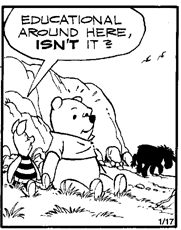 2. Complete the sentences	◊◊Complete the sentencesSchrijf bij de volgende zinnen de juiste aangeplakte vragen op.Alex: 		Your parents are in Australia right now, [1]__________ ?Fred: 		Yes, they are on holiday.Alex: 		Australia is a very warm country, [2]__________ ?Fred: 		I’m not sure. How could I know? I have not been there, [3]__________ ?Alex: 		That’s true. And they haven’t phoned you yet, [4]__________ ?Fred: 		No, they haven’t. They sent me a postcard. They had already visited Sydney.Alex: 		But your father doesn’t like flying, [5]__________ ?Fred: 		No, but if you want to see Australia you have to go by plane, [6]__________ ?Alex: 		Well, you can also go by boat, [7]__________ ?Fred: 		Yes, but then my father could become seasick, [8]__________ ?Alex: 		Well, he could. But you aren’t sure, [9]__________ ?Fred: 		No, I’m not sure. Anyway, they are in Australia. And as long as they are inAustralia, I can do what I like, [10]__________ ?Alex: 		That’s right. Let’s give a party tonight to celebrate your parents’ holiday!3. Complete the sentences	◊◊◊Complete the dialogue. Fill in the missing words to make tag questions.Ricardo: 	Mr Sanders is a nice guy, [1]__________Franklin: 	He’s alright, but he always wears the same clothes, [2]__________Ricardo: 	No, just the jacket. You can’t put a jacket in the washing machine, now [3]__________Franklin: 	You’re right. But still, he’s not the sharpest dresser at school, [4]__________Ricardo: 	He was voted fashion misfit of the year, [5]__________Franklin: 	That’s right, I completely forgot about that. His clothes always seem old,[6]__________ I guess teachers just aren’t that fashionable, [7]__________Ricardo: 	Except for Mr Mason. His leather trousers are really cool, [8]__________Franklin: 	Yes, they make him look like a Hell’s Angel. But they don’t really fit him, [9]__________Ricardo: 	I see what you mean. They’re a bit too tight, [10]__________Franklin: 	Miss Pierce really likes Mr Mason, [11]__________Ricardo: 	She sure seems to. But she’s not really his type, [12]__________Franklin: 	She’s so different. She doesn’t seem to like motorbikes, [13]__________Ricardo: 	Well, I’m not sure. Look over there. It’s Miss Pierce on a Harley Davidson, [14]__________Franklin: 	No! It can’t be, [15]__________ ? She hasn’t got a Harley Davidson, [16]__________Ricardo: 	I don’t think so.Franklin: 	And she doesn’t ride Mr Mason’s bike either, [17]__________Ricardo: 	Not that I know of, but I’ll ask her tomorrow.Extra opdrachten Stepping Stones: Grammar ch. 6				KEY!Conjunctions - Voegwoorden1. Cross out	◊although / because / asso / That’s why / becausebut / so / oralthough / because / sincealthough / because / That’s whyas / so / and2. Fill in	◊◊becausesojustand / butthat’s whybut / andbutso◊◊◊3. Fill intoorandandhowever, becauseaboutAdjectives & adverbs – Bijvoeglijke naamwoorden en bijwoorden1. Fill in	◊beautifullyhappilyfastwellterriblywonderfully2. Cross out	◊◊Dear diary,Yippee, I did it! I, Nigella Harriot, have won this year’s BBC Junior Master Chef competition. I’ve always known I’m a [1] wonderful / wonderfully chef. The dishes I make are simply [2] delicious / deliciously. The other two contestants prepared their dishes [3] good / well too. But mine were simply the best. For starters I served a [4] nice / nicely tomato soup with fresh basil and [5] crispy / crispyly / crispily oregano croutons. I cut them [6] beautiful / beautifully in the shape of little stars. I didn’t really have much time for the main course, so I made a [7] basic / basicly / basically but very refined meal. It was a gorgonzola lasagne with carrots and herbs. I worked very [8] careful / carefully for half an hour and then put it in the oven. With my lasagne in the oven, I took my time to make a [9] tasty / tastily desert: a chocolate, banana, vanilla and hazelnut milkshake. Then my time was almost up, so I [10] quick / quickly set the table. The jury members tasted all the dishes by taking one bite from each course and decided I was the winner. My prize is a two-week cooking holiday in Paris with one of the best chefs in the world. Isn’t that [11] fantastic / fantastically?3. Cross out	◊◊Hi Annie,Just a few words from [1] (beautiful / beautifully) Scotland. It’s a [2] (fantastic / fantastically) country, but I’m constantly cold ! We’ve seen a lot of [3] (wonderful / wonderfully) things and everything is going [4] (good / well). Yesterday we went to a [5] (noisy / noisily) party – all the men wore [6] (colourful / colourfully) skirts! They looked [7] (awful / awfully). My aunt is a [8] (good / well) cook, but yesterday I had to eat a [9] (horrible / horribly) dish – it’s called haggis and you don’t want to know what’s in it! Dancing was [10] (nice / nicely), though. I have a lot of [11] (interesting /  interestingly) cousins and they all dance [12] (fantastic / fantastically). So, you see – I’m having a [13] (terrific / terrifically) time! Despite the fact that it is raining [14] (heavy / heavily) at the moment.Love,Mary Jo4. Fill in	◊◊◊loudlyfunnygoodchildishlystupidlywellhardhugefastfantastic5. Fill in	◊◊◊correctwellcorrectcorrectawfullycorrectcorrectcorrectterriblyimmediately 6. Write down	◊◊◊horriblyterriblygoodextremelywellfastawfulremarkably hardincrediblyterriblecookhorribleeasilyDegrees of comparison – Trappen van vergelijking1. Fill in	◊coolestbiggestsmartestnicestlongesthappiesteasiestmost beautifulmost difficultbest2. Fill in	◊◊smallercheaperfatterwiderstricterbiggerfunnierhappiermore interestingmore popularbetterworse3. Fill in	◊◊bestearlierbiggestfullerlargermost beautifulscariestmore/most interestingmore afraidbestfastesthighestfunniestmost expensivenicestShort yes/no answers – Korte ja/nee antwoorden1. Answer the questions	◊Yes it is.Yes I do.No she hasn’t.No you can’t.yes I am.Yes he does.No I don’t2. Answer the questions	◊◊No, they are notNo, they cannotYes, they doNo, she is notNo, he/she has not / yes, he she hasNo, I do not / Yes, I doYes, I am / No, I am notYes, I did / No, I did not3. Answer the questions	◊◊◊possible answers can be:Yes I amNo would notYes I couldNo I have notetcQuestion tags – Aangeplakte vragen1. Fill in	◊isn’t shedo theywon’t wearen’t theydon’t theywill youcan’t youOver: do you, don’t we2. Complete the sentences	◊◊aren’t theyisn’t ithave Ihave theydoes hedon’t youcan’t youcouldn’t heare youcan’t I3. Complete the sentences	◊◊◊isn’t he?doesn’t he?can you?is he?wasn’t he?don’t they?are they?aren’t they?do they?aren’t they?doesn’t she?is she?does she?isn’t it?can it?has she?does she?According to the results of a recent study the month of your birthday could tell how lucky you are.More than 40,000 people that took part were asked to give their date of birth [1]__________tell whether they felt lucky [2]__________ not. People born between March [3]__________ August thought they were luckier than those born between September [4]__________ February, with May proving the ‘luckiest’ month. [5]__________ scientists think the weather might have something to do with the results, they need to do more research to prove it. Psychologist Professor Richard Wiseman led the study, which is part of the Edinburgh International Science Festival. Professor Wiseman told people not to despair if they think they were born at an ‘unlucky’ time of the year, [6]__________ the good news for people born in winter is that you can improve your luck. By being more optimistic [7]__________ making the most of the opportunities that come your way,’ he said.Dear diary,Yipee, I did it! I, Nigella Harriot, have won this year’s BBC Junior Master Chef competition. I’ve always known I’m a [1] wonderful / wonderfully chef. The dishes I make are simply [2] delicious / deliciously. The other two contestants prepared their dishes [3] good / well too. But mine were simply the best. For starters I served a [4] nice / nicely tomato soup with fresh basil and [5] crispy / crispyly / crispily oregano croutons. I cut them [6] beautiful / beautifully in the shape of little stars. I didn’t really have much time for the main course, so I made a [7] basic / basicly / basically but very refined meal. It was a gorgonzola lasagna with carrots and herbs. I worked very [8] careful / carefully for half an hour and then put it in the oven. With my lasagna in the oven, I took my time to make a [9] tasty / tastily desert: a chocolate, banana, vanilla and hazelnut milkshake. Then my time was almost up, so I [10] quick / quickly set the table. The jury members tasted all the dishes by taking one bite from each course and decided I was the winner. My prize is a two-week cooking holiday in Paris with one of the best chefs in the world. Isn’t that [11] fantastic / fantastically?Hi Annie,Just a few words from [1] (beautiful / beautifully) Scotland. It’s a [2] (fantastic / fantastically) country, but I’m constantly cold ! We’ve seen a lot of [3] (wonderful / wonderfully) things and everything is going [4] (good / well). Yesterday we went to a [5] (noisy / noisily) party – all the men wore [6] (colourful / colourfully) skirts! They looked [7] (awful / awfully). My aunt is a [8] (good / well) cook, but yesterday I had to eat a [9] (horrible / horribly) dish – it’s called haggis and you don’t want to know what’s in it! Dancing was [10] (nice / nicely), though. I have a lot of [11] (interesting /  interestingly) cousins and they all dance [12] (fantastic / fantastically). So, you see – I’m having a [13] (terrific / terrifically) time! Despite the fact that it is raining [14] (heavy / heavily) at the moment.Love,Mary JoYesterday we were supposed to have a barbecue, but unfortunately it rained [1]__________ (horrible). That’s why we decided to have a barbecue today. Right now, the meat is on the grill and it smells [2]__________ (terrible) [3]__________ (good). My brother has prepared it. He can cook [4]__________ (extreme) [5]__________ (good). The only problem is that he always wants to cook too [6]__________ (fast). And then the meal gets burned and it smells [7]__________ (awful). And he always wants to try new recipes with ingredients that are [8]__________ (remarkable) [9]__________ (hard) to find. My mother on the other hand is an [10]__________ (incredible) [11]__________ (terrible) cook. Whenever she makes our dinner it tastes [12]__________ (horrible). I think she can [13]__________ (easy) do better, but she’s just lazy!Dear Diary,Today was the [1]__________ (good) day of my life! Let me tell you what happened. I got up at 6.30 am. I never got up any [2]__________ (early) than that. When I came downstairs Mum had prepared the [3]__________ (big) breakfast ever! My plate was full, but my brother’s plate was even [4]__________  (full). I had a large glass of orange juice, but Dad had an even [5]__________  (large) one. Then we all went to this theme park, Six Flags Holland. There we saw the [6]__________ (beautiful) roller coasters in the world, but also the [7]__________ (scary)! I think it was very interesting watching all these people get into these scary things. What I found [8]__________ (interesting), though, was that all these people were even [9]__________ (afraid) than I was. Anyway, in the end I really liked all the roller coasters, but the one I liked [10]__________ (good) was Superman The Ride. This was by far the [11]__________ (fast) ,[12]__________ (high), [13]__________ (funny) and [14]__________ (expensive) of them all. Do you know what the [15]__________ (nice) thing was: not knowing that we were going in the first place. Well, I’m exhausted, so I’m going to bed now!Are you a bully?Would you rather pick on someone than stick up for them? Find out here …Are you a bully?Would you rather pick on someone than stick up for them? Find out here …Can you mention one thing you’re particularly good at? Have you ever borrowed something and then not returned it?Do you find it easy to imagine yourself in someone else’s situation?A girl in your class is crying. Do you start laughing at her? Would you insult someone to impress other people? If the person you had a crush on was in love with your best friend, would you say nasty things about your best friend?Do you think that no one understands you? Are people sometimes afraid of you?Are you a confident person?A classmate gets top marks for a test. Do you call her a swot?Would you tell on someone who was bullying you?Do you go round in a gang at school?Have you got any older brothers or sisters?A new girl is sitting on her own at lunch. Do you invite her to join you?Do you get on with all your teachers?Have you ever been bullied?Is your mum careful not to make you angry?Do you get angry if you don’t get your way?Your mate has got bad spots. Would you give him / her advice on how to get rid of them?